ATIVIDADE EM FAMÍLIAVAMOS FAZER A SALADINHA DE TOMATINHO DA ALICE PARA O JANTAR?HOJE ESTA ATIVIDADE SERÁ FEITA COM O PAPAI OU A MAMÃE. ASSISTAM  AO VÍDEO DA MELINA E  DIVIRTAM-SE  NA COZINHA!!!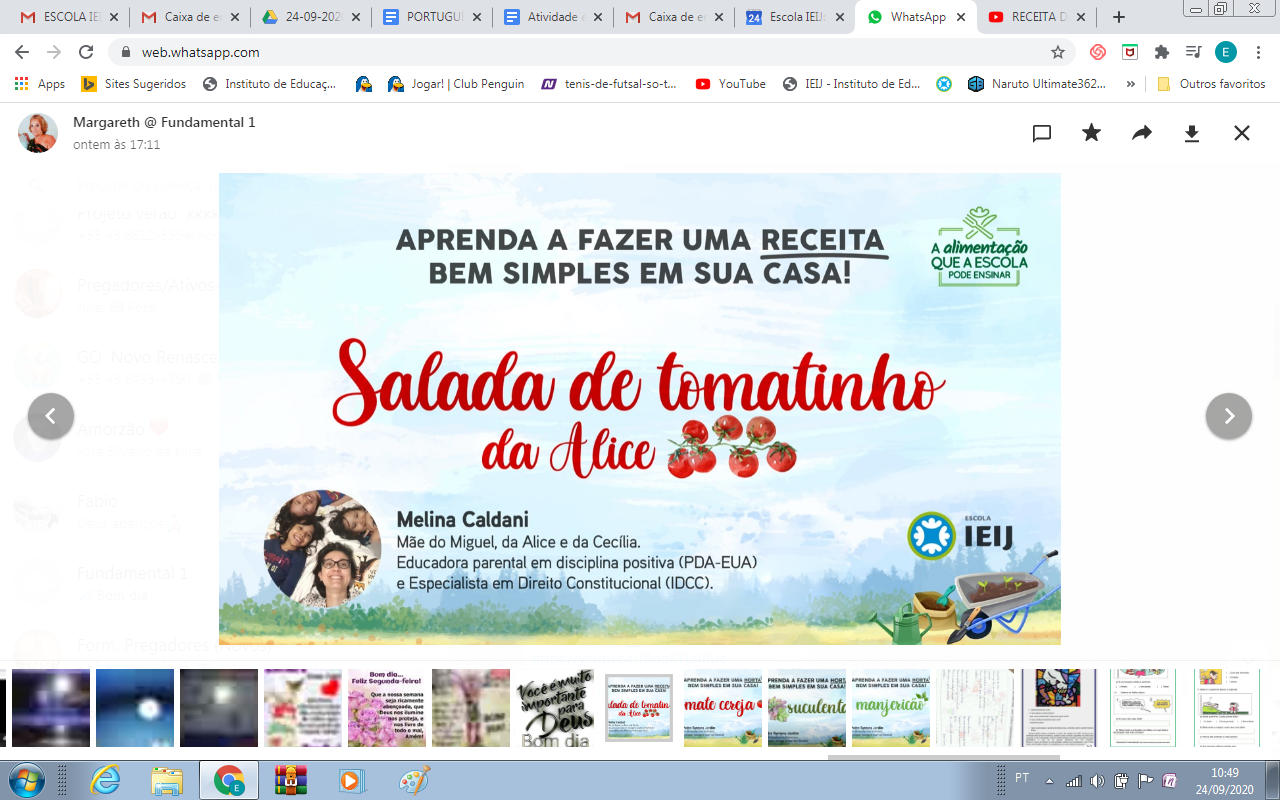 https://www.youtube.com/watch?v=tRqqKYLHBUc&feature=youtu.beTIREM FOTOS DE VOCÊS PREPARANDO A SALADINHA PARA O JANTAR.